Publicado en Madrid el 04/07/2017 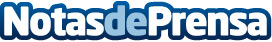 Digital Fabrication 2017, en busca de la gafa más millenialLos estudiantes del Istituto Europeo di Design (IED) han diseñado los prototipos de las gafas más modernas que se fabricarán con la última tecnología digital. Los modelos se podrán votar en la página de Ulloa Optico en Facebook: http://bit.ly/2sJ9jZ4 y entre los votantes de los 4 finalistas se sorteará la posibilidad de conseguir la gafa escogidaDatos de contacto:Gabinete de comunicación de Ulloa ÓpticoNota de prensa publicada en: https://www.notasdeprensa.es/digital-fabrication-2017-en-busca-de-la-gafa_1 Categorias: Fotografía Moda Comunicación E-Commerce http://www.notasdeprensa.es